Российская Автомобильная Федерация  Администрация Бологовского р-на Тверской областиНОУ ДПО Бологовский Учебный Спортивно-технический клуб ДОСААФ РоссииОрганизовано в соответствии со Спортивным Кодексом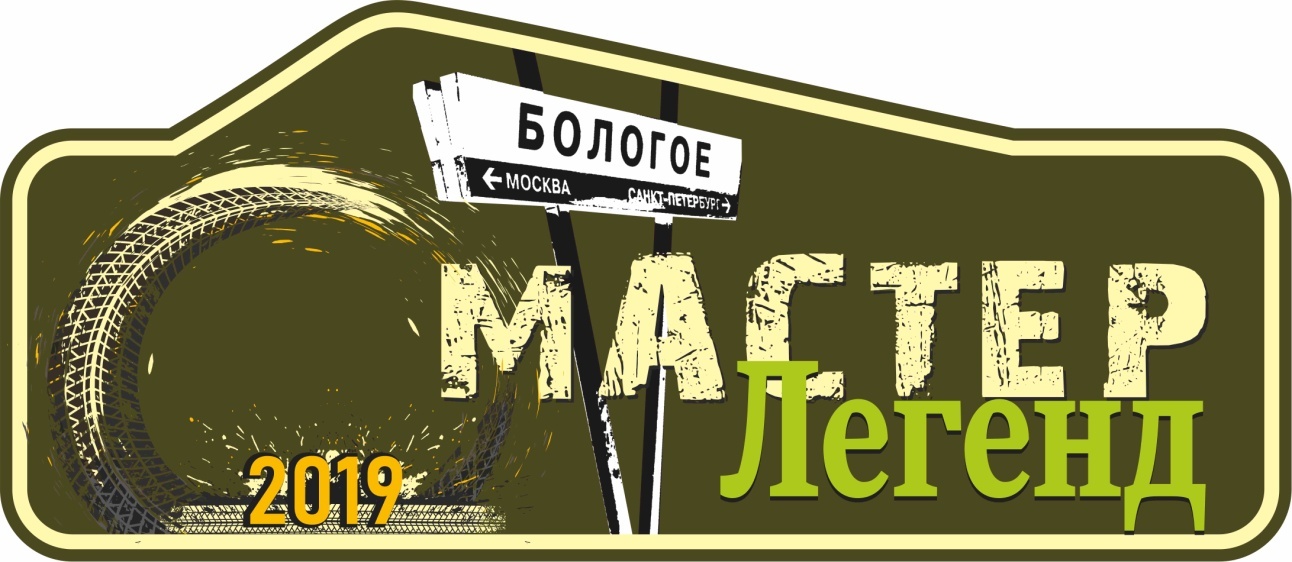 РЕГЛАМЕНТОбластное соревнование Тверской области Трофи – марафон«Мастер Легенд - After Party»21-28 июня 2019Организатор – ООО «МС-Проджект»Бологое2019 ОГЛАВЛЕНИЕ:Областное соревнование «Трофи-марафон Мастер Легенд - After Party» является многодневным спортивным мероприятием, организованным в соответствии с Федеральным законом «О физической культуре и спорте в Российской Федерации» и по согласованию с администрацией Тверской области Российской Федерации.Нормативными  документами  Мастер Легенд - After Party являются настоящий Регламент с приложениями, включая:Технические требования к автомобилям в разных зачетных категориях и группах (Приложение 1);Таблицу пенализации (Приложение 2);Правила отметки на бесконтактных судейских пунктах (Приложение 3); Инструкцию по использованию прибора SMM, а также бюллетени.1. Цели и задачиПропаганда автоспорта среди широких масс населения;Пропаганда здорового образа жизни;Выявление сильнейших Участников Мастер Легенд - After Party;2. Сроки и место проведения2.1     Мастер Легенд - After Party (далее – соревнование) состоится с 21 июня по 28 июня 2019 года, как  соревнование для легковых полноприводных автомобилей.2.2   Старт и финиш соревнования состоятся в Бологовском районе Тверской области. Маршрут соревнования проходит по территории Тверской области (Бологовский район). 2.3.    21-22 июня 2019 также проходит трофи-рейд "Мастер Легенд". Участники Мастер Легенд - After Party 2019 автоматически становятся участниками трофи-рейда "Мастер Легенд".3. Программа Мастер Легенд - After Party 2019Соревнование проводится по маршрутам протяжённостью до , состоящим из специальных участков (СУ), – тяжёлых дорог с разнообразным рельефом: колея, броды, болота, камни и песчаные дюны, что потребует использования возможностей полноприводных автомобилей.Принципы проведения подсчётов результатов определены в ст. 15 настоящего Регламента.Организатор вправе внести изменения в маршрут, программу и расписание соревнования, о чём все Участники будут заблаговременно проинформированы.Расписание соревнования:Общее количество СУ – 8.  Порядок спецучастков может быть изменен как до гонки, так и во время ее проведения.Для автомобилей категории «SMART» - по отдельному расписанию:                Для ATV  - по отдельному расписанию.Организация соревнованияОрганизаторы:  ООО «МС-Проджект», г. Москва.  E-mail: info@pro-x.pro;  Тел. (925) 542-02-27. НОУ ДПО «Бологовский УСТК ДОСААФ России», Тверская обл., г. Бологое, ул. Дзержинского, д. 72Организационный комитет: Григорьева Оксана Владимировна – директор НОУ ДПО Бологовского УСТК ДОСААФ;Селифонов Юрий Евгеньевич;Меньшенин Алексей Владимирович.Официальный сайт соревнования: Партнеры: CupperMotorsportОфициальные лица соревнования:Официальное время соревнования – московское (может быть проконтролировано по GPS-приемнику). Официальный язык соревнования – русский. В случае отсутствия аутентичности текстов Регламента  на русском и английском языках применяется текст на русском языке. 5. Основные понятия, используемые в настоящем РегламентеБюллетень – официальное письменное сообщение, которое является неотъемлемой частью настоящего Регламента и предназначено для публикации изменений, пояснений и дополнений к последнему. Бюллетени должны быть пронумерованы и датированы.Все Бюллетени должны издаваться в письменной форме и находиться на Официальном табло информации и (при необходимости) на видном месте на Судейских постах.Брифинг – инструктаж, который проводится Руководителем. Экипаж должен быть представлен на брифинге как минимум одним представителем. Информация о времени и месте проведения брифингов размещается на Официальном табло соревнования.Официальное табло – место размещения информации о ходе соревнования: бюллетеней, результатов, решений СК и другой информации.Cпецучасток (СУ) – хронометрируемая гонка (соревнование, определяющим фактором которого является время прохождения дистанции). СУ является частью трассы соревнования.Легенда проезда – схема маршрута с указание контрольных точек для передвижения.Время работы спецучастка – время, отведенное Участникам на преодоление СУ.  По умолчанию финиш СУ и все Check Point закрываются в 22:00 дня начала работы СУ.  Если время иное, то информация о новом времени закрытия судейских пунктов  доводится участникам путем публикации в Бюллетене или объявлением на брифинге.Худшее время – наибольшее время, показанное на СУ участником, выполнившим задание на СУ (финишировавшим) либо собравшим наибольшее кол-во Check Point.Лучшее время – наименьшее время, показанное на СУ участником, выполнившим задание на СУ (финишировавшим). Контрольная карта – форма, выдаваемая Организатором, в которой отмечается факт и/или время прохождения судейских пунктов во время соревнования. Контрольная карта выдается на старте СУ и сдается дежурному судье в Штабе после финиша СУ. Ответственность за правильность информации в Контрольной Карте и ее сохранность несет экипаж. Вместо Контрольной карты может быть использован Электронный чип – порядок его использования указан в Приложении.Гаситель троса – приспособление, устанавливаемое на стальной трос лебедки с целью предотвращения травматизма в случае разрыва троса. Масса гасителя троса должна быть не менее 1 килограмма.Корозащитная стропа – плоский, неэластичный ремень шириной не менее , предназначенный для фиксации троса лебедки на деревьях.Судейский пункт (Check point), "контрольная точка" – обязательный для прохождения пункт трассы, на котором участники получают отметку о прохождении в Контрольной карте, получают автоматическую отметку или отмечаются самостоятельно. Некоторые судейские пункты могут иметь промаркированные коридоры, обязательные для прохождения. Правила отметки на бесконтактных судейских пунктах – в Приложении 3.Маршал – Официальное лицо соревнования, фиксирующее факт (факты) выполнения Участниками настоящего Регламента и правил проведения соревнования.Период нейтрализации – время, на которое Организатор может остановить участвующие в соревновании экипажи. Время остановки не идет в зачет.Пенализация – санкция, устанавливаемая за нарушение отдельных положений настоящего Регламента. Пенализация может быть выражена в денежной либо временной форме. Порядок применения пенализации определен положениями настоящего Регламента и в Таблице пенализации (Приложение 2).Протест – письменное обращение (заявление) Участника или Представителя участника, подаваемое в соответствии с п. 14.5 настоящего Регламента.Техническая Инспекция (ТИ) – общая проверка транспортного средства, включающая в себя идентификацию модели и производителя транспортного средства, соответствие заявленной категории/группе и требованиям безопасности.Лагерь – охраняемая территория, предусмотренная Организатором для размещения Участников и Официальных лиц соревнования на ночлег и отдых. В лагере располагаются Штаб соревнования, официальное табло, пресс-центр, кафе, душ и туалеты.  Все участники при регистрации обеспечиваются местами для постановки палаток, парковки автомобилей и отдыха. Постановка палаток и обслуживание машин вне отведенной территории (кроме СУ) запрещены. Скорость движения всех транспортных средств в лагере – не более .Режим закрытого лагеря – запрет на несанкционированный выезд за территорию лагеря автомобилей-участников соревнований.Бейдж – идентификационная карточка с фотографией, служащая пропуском в Лагерь и дающая право пользоваться всей инфраструктурой Лагеря (душем, туалетом).  Также возможно дополнение бейджей идентификационными браслетами.Участник соревнования/Участник – физическое лицо, указанное в заявочной форме для экипажа  и допущенное к участию в соревновании.Представитель Участника – заявленное Участником физическое лицо с правом представления интересов Участника во время проведения соревнования.Экипаж – общее число  Участников, указанных в заявочной форме для одного автомобиля.Автомобиль технической поддержки (техничка) – указанный в заявочной форме автомобиль сервиса. На такой автомобиль выделяется специальное место в Лагере участника, а его водитель получает идентификационный Бейдж. Никакие автомобили, кроме спортивных автомобилей участников, зарегистрированных техничек и автомобилей организаторов, в Лагерь не допускаются Службой безопасности.Ремонтные работы (ремонт) – исправление повреждений, замена элементов, деталей и агрегатов, починка, а также любые регулировочные, смазочные, диагностические, заправочные работы и техническое обслуживание, проводимые силами экипажа с возможным привлечением членов других участвующих на данном СУ экипажей и с использованием материалов и инструментов, находящихся на борту участвующих на данном СУ транспортных средств.Сервис – оказание какой бы то ни было помощи экипажу на СУ любыми лицами, не являющимися членами участвующих на данном СУ экипажей, в том числе использование любых материалов, технологических жидкостей, запасных частей, инструментов и оборудования, не находящихся на борту участвующих на данном СУ транспортных средств.  Во время работы СУ разрешен сервис в базовом лагере за счет спортивного времени экипажа. Журналист – лицо, аккредитованное от какого-либо СМИ. Статус журналиста позволяет пользоваться всей инфраструктурой Лагеря, питанием, а также услугами Пресс-центра (Интернет, оргтехника, кофе-чай без ограничения, информационные бюллетени), ежедневные брифинги (для журналистов) и получением схемы Пресс-поинтов.Пресс-поинт (Press Point) – место, предназначенное для работы на трассе Журналистов. Располагается в зрелищных точках. Схема расположения Press Point вместе с Легендой проезда выдается ежедневно в пресс-центре. Гость – лицо, зарегистрированное организаторами, имеющее право доступа в Лагерь соревнования. Гости обеспечиваются именным бейджем и правом пользования инфраструктурой Лагеря.Служба безопасности – структура, предоставленная организаторами, обеспечивающая поддержание порядка в Лагере и предотвращающая доступ посторонних лиц к местам проживания и отдыха участников и механиков. Служба безопасности состоит из сотрудников ЧОП и МВД.Официальные лица – должностные лица из числа организаторов соревнования, действующие в рамках своих прав и обязанностей. К официальным лицам относятся:Руководитель соревнования. Отвечает за документацию соревнования, составление бюллетеней, размещение информации на официальном табло, подсчет и публикацию результатов.Руководитель категории. Отвечает за всю документацию по трассам и маршрутам соревнования по своей категории участников. Может давать разъяснения и распоряжения, в  том числе по изменению маршрута, для своей категории, которые оформляются в виде письменных бюллетеней и доводятся до участников под роспись. Руководитель судейских бригад. Отвечает за работу и расстановку судей. Может давать разъяснения по порядку и процедуре старта, процедурам отметки на судейских пунктах.Технический комиссар. Контролирует и проверяет техническое состояние автомобилей участников на предмет соответствия их заявленной категории (классу) и безопасности. Имеет право на отстранение участников от движения по трассе, если это обусловлено соображениями безопасности. Имеет право не допустить участника до старта при несоответствии автомобиля (или его частей) заявленной категории до устранения таких несоответствий.6. Зачетные категории и группы Каждый Участник может заявиться в одну из ниже перечисленных категорий:Категория «SMART»;Категория «LIGHT»;Категория «MEDIUM»Категория «HARD»Категория «ATV» .Технические требования ко всем зачетным категориям и группам указаны в Приложении 1 к настоящему Регламенту. Автомобили К участию в соревнованиях допускаются полноприводные автомобили, соответствующие техническим требованиям, приведенным в Приложении 1 к настоящему Регламенту. Технический комиссар имеет право не допустить к участию в соревновании транспортные средства, не соответствующие техническим требованиям (Приложение 1) и положениям настоящего Регламента. Кроме того, транспортное средство может быть задержано Официальными лицами на старте СУ для устранения недостатков под угрозой пенализации «минута за минуту» за опоздание на старт.Количество Участников трофи-марафона ограничено квотой 90 экипажей и 20 ATV:Категория «LIGHT» – 20 экипажей;Категория «Medium» - 20 экипажей;Категория «HARD» – 20 экипажей;Категория «SMART» – 30 экипажей.Категория ATV – 20 команд.Для иностранных Участников предусматривается отдельная квота.8. Ответственность Организатор не несёт ответственность за любой ущерб, причиненный Участником/Участниками третьим лицам, либо за ущерб, причиненный третьими лицами Участнику/Участникам, за исключением случаев, прямо предусмотренных действующим законодательством Российской Федерации. Участник, подписавший Заявочную форму, принимает на себя все риски и все бремя ответственности за свои действия (бездействие), повлекшие какой-либо ущерб, в том числе причинение вреда здоровью или жизни третьим лицам включая Официальных лиц соревнования.Организатор не несет ответственность за отсутствие у участника/участников информации, доводимой до их сведения на Брифинге, вне зависимости от причин отсутствия Участника/Участников на Брифинге (п. 13.2.2.).9. Заявка на участиеДля того чтобы стать Участником соревнования, необходимо в установленный настоящим Регламентом срок направить в адрес Организатора полностью заполненную Заявочную форму и оплатить 100% от суммы заявочного взноса (сроком принятия заявки на участие будет считаться день зачисления средств на р/с организатора или поступление их в кассу организатора); 
E-mail для отправки Заявочной формы info@pro-x.pro (по получении заявки Вам отсылаются реквизиты для оплаты).Став в соответствии с п. 9.1 Регламента Участником соревнования, все члены экипажа автомобиля принимают на себя  обязательство неукоснительно соблюдать требования настоящего Регламента и других регламентирующих документов.Заявочные взносы.В зависимости от времени подачи Заявки на участие устанавливаются следующие размеры Заявочных взносов в рублях (Rus, RUB) за каждый заявленный экипаж *.*Экипажи, прибывшие  для участия в соревновании из местности, расположенной более чем за  от  г. Бологое  - скидка 30% от стоимости заявки. *Экипаж – участник всех предыдущих трофи-марафонов PRO-X получает персональные скидки.Кроме Заявочного взноса экипаж при регистрации на Административной проверке оплачивает аренду прибора SMM в размере 10 000 рублей. Также экипаж вносит возвратный депозит 10 000 рублей, который возвращается при возврате неповрежденного прибора SMM по окончанию соревнования. Оплатив один заявочный взнос, Участник имеет право выставить один автомобиль в соответствующей зачётной категории/группе или экипаж из двух ATV (или один ATV типа UTV). В стоимость стартового взноса входит:1 пилот, 1 штурман;  1 легковой автомобиль сопровождения и 1 прицеп. *Любой грузовой автомобиль сопровождения оплачивается дополнительно в размере 5000 руб., а грузовой прицеп – 2000 руб.,не зависимо от времени подачи заявки. *Дополнительные штурманы в экипаже (но не более двух) оплачиваются из расчета 10% от заявочного взноса.*Каждый последующий легковой автомобиль сопровождения оплачиваются согласно взносу – «Дополнительный автомобиль сопровождения (легковой)». В случае отказа от участия в соревновании до 10.06.19г. Организатор обязуется возвратить Участнику 50 (пятьдесят) процентов оплаченного заявочного взноса в срок, не превышающий 30 (тридцать) календарных дней с момента получения Организатором уведомления Участника об отказе. В случае отказа от участия в соревновании после 11.06.19 г. заявочный взнос не возвращается. Каждый участник обязан внести комплексный, возвратный депозит в размере 5000 рублей. Этот депозит может быть удержан полностью или частично в случае нарушения норм экологии. При оплате Заявочного взноса от юридического лица или при оплате по безналичному расчету сумма заявочного взноса увеличивается на 20%.Организатор имеет право отказать в приеме заявки любому участнику без объяснения причин.10. ИдентификацияФамилии и имена водителей и национальные флаги должны располагаться с обеих сторон транспортного средства на передних крыльях или дверях. Размеры составляют: высота шрифта 30- – для фамилий (псевдонимов), высота флага – 30-. За отсутствие во время соревнования любого из вышеуказанных элементов взимается штраф в размере 20% от Заявочного взноса за каждый случай.Транспортное средство не должно иметь номеров с иных соревнований.11. РекламаАвтомобили Участников могут нести на себе любой вид рекламы при соблюдении следующих условий:данный вид рекламы не противоречит законодательству Российской Федерации;реклама не занимает места, зарезервированные для обязательной рекламы Организатора.Места на автомобиле, зарезервированные под обязательную рекламу Организатора:два квадрата 50 х  на передних дверях автомобиля – для размещения стартовых номеров и эмблем соревнования;прямоугольник 50 х  на передней части капота – для эмблемы соревнования;полоса высотой  в верхней части лобового стекла – для названия соревнования;две боковых части шлема (у 1-го пилота с левой стороны, у 2-го пилота – с правой стороны (у праворульных машин – наоборот), размещается наклейка PRO-X, с противоположной стороны размещается наклейка "Мастер Легенд". 3-й и последующие пилоты размещают обе наклейки на любой части шлема (кроме внутренней и теменной).Места на автомобиле, зарезервированные под необязательную рекламу Организатора:боковые поверхности автомобилей от середины арки переднего колеса до середины арки заднего колеса; передняя половина капота.  Схема размещения рекламы выдается Участникам при регистрации. Места, зарезервированные  под обязательную и необязательную рекламу, запрещено занимать другими наклейками. В случае порчи или неправильного размещения рекламы дополнительные наклейки выдаются на коммерческой основе. В случае отказа от размещения «необязательной» рекламы, предложенной Организатором, величина Заявочного взноса увеличивается на 100%.Участники не допускаются к старту СУ с загрязненной, размещенной не на своих местах и отсутствующей обязательной и предложенной Организатором необязательной рекламой, идентификацией (п. 10.1 Регламента) и стартовыми номерами.Экипажи обязаны обеспечить надлежащее закрепление рекламы на протяжении всего соревнования. Если реклама Организатора отсутствует, то за 1-е такое нарушение налагается фиксированная пенализация в размере 50% от БАЗОВОГО Заявочного взноса; за 2-е нарушение – в размере  200%  от БАЗОВОГО Заявочного взноса; за 3-е нарушение – исключение из соревнования. 12. Регистрация и Техническая инспекцияВсе экипажи, принимающие участие в соревновании, должны пройти Регистрацию,  частью которой является Техническая инспекция (ТИ), в соответствии с расписанием. 
Экипажи, не прошедшие Регистрацию в назначенное время и не уплатившие денежную пенализацию, не допускаются к старту соревнования. Исключением являются форс-мажорные обстоятельства, признанные таковыми Руководителем гонки.При Регистрации Участники или их представители обязаны представить следующие документы:паспорта всех членов экипажа;одна цветная фотографии размером 4 х  каждого члена экипажа и механиков;  водительские удостоверения (для 1-го водителя – обязательно) и их ксерокопии;регистрационные документы на автомобиль;допуск медицинского учреждения к участию в автомобильном соревновании для каждого члена экипажа. При отсутствии допуска необходимо получить соответствующее разрешение  у Главного врача соревнования (на коммерческой основе);заполненную заявочную форму на основной экипаж;заполненную заявочную форму на  автомобиль технической поддержки (технички); заполненную заявочную форму на гостей (если такие имеются);заполненную форму анкеты для прессы.Во время Регистрации Организатор предоставляет Участникам:идентификационные «бейджи»;размеченные и огороженные места для палаток, рассчитанные в  соответствии с количеством заявленных автомобилей техподдержки и гостей;стартовые номера с эмблемой соревнований;рекламные материалы, в том числе наклейки партнеров;футболки с символикой соревнований.В процессе Регистрации Участники либо их представители обязаны предоставить заявленное на участие в соревновании транспортное средство на Техническую инспекцию (ТИ). На ТИ проводится проверка транспортного средства на соответствие техническим требованиям для соответствующих категорий/групп. На предоставленном к ТИ транспортном средстве должна быть размещена реклама, идентификация и стартовые номера в соответствии со схемой размещения рекламы (п. 11.4 Регламента). По окончании ТИ, если транспортное средство признано не соответствующим техническим требованиям для указанной в Заявке категории/группы, Технический комиссар с письменного согласия Участника может перевести данное транспортное средство в другую зачетную категорию/группу (при наличии в ней свободных мест) либо назначить срок для устранения несоответствий и провести дополнительную ТИ не позднее чем за 2 часа до старта соревнования.
Дополнительные проверки технического состояния транспортного средства могут быть назначены организаторами в любое время на протяжении всего соревнования.Опоздание на Регистрацию, ТИ или дополнительную ТИ в пределах времени ее работы пенализируется в размере 50% от Заявочного взноса. Денежная сумма должна быть уплачена до старта соревнования.13. Условия проведения соревнования. Обязанности Участников13.1. Порядок старта.13.1.1. Порядок старта на Пролог в категориях определяется в соответствии со стартовым номером  в старт-листе.   Победители (1,2,3 места) «Trophy Boutique PRO-X 2017» имеют право выбрать себе стартовую позицию в той же категории, в которой они участвовали в «Trophy Boutique PRO-X 2017». Занявшему 1-е место предоставляется преимущественное право, затем стартовую позицию выбирает занявший 2-е место, затем занявший 3-е место. 13.1.2.	Старт на первый СУ происходит в соответствии с результатами, показанными на Прологе. Т.е. Участник, показавший лучшее время на Прологе, стартует первым. Следующим стартует участник, показавший второй результат, с межстартовым интервалом, указанным в Контрольной карте.13.1.3.	На линейные СУ  участники стартуют в соответствии с текущим положением на предыдущем СУ в категории с межстартовым интервалом, определяемым организатором.13.1.4.	Категории «SMART» и «ATV» стартуют по собственному расписанию. 13.2. Информация.13.2.1.	Текущие результаты хода соревнования публикуются на Официальном табло.13.2.2.	С целью доведения до Участников важной информации, касающейся хода проведения соревнования, Организатор проводит брифинги. По умолчанию начало ежедневного брифинга – 22:00. Экипаж должен быть представлен на брифинге как минимум одним представителем. Информация о времени и месте проведения брифингов размещается на Официальном табло соревнования. 13.2.3. Информация, опубликованная в Официальных документах, является приоритетной по отношению к любой устной информации. 13.3. Легенда. Движение по СУ. 13.3.1.	Участники обязаны следовать предписаниям Дорожной книги на линейных СУ или Легенды (на СУ с использованием GPS), созданной с использованием картографического материала и географических координат, полученных при помощи GPS-приемников. При движении по трассе СУ Участник обязан пройти через все позиции в Дорожной книге, а также через все точки GPS, указанные в Легенде. 13.3.2.	На трассе СУ будут располагаться судейские пункты (Check points), расположенные на маршруте движения по Дорожной книге, или в точках GPS, как обозначенные, так и не обозначенные в Дорожной книге или Легенде. На Check points участник обязан получить отметку в Контрольной карте у судьи или отметку в приборе SMM.13.3.3.	На отдельных участках трассы может быть размечен коридор для движения участников. Такой коридор, возможно, будет указан в легенде, а его прохождение контролироваться Маршалами. В случае несоблюдения коридора участник не получает отметку на следующем Check Point.13.3.4.	Все передвижения автомобилей в процессе проведения соревнования осуществляются с включённым ближним светом. Исключения допускаются при преодолении бродов и пользовании электрической лебедкой.13.3.5.	В некоторых позициях Дорожной книги указаны однозначно идентифицирующиеся на местности ориентиры.13.3.6.	Правила проведения СУ «Пролог», «Кольцевая гонка» и «RFC» будут опубликованы в бюллетене. 13.3.7.	Во время нахождения на СУ все участники обязаны быть экипированы в жесткий защитный шлем. Недопустимо применение в качестве шлемов строительных касок, шлемов для дорожных велосипедов. 13.3.8.	На некоторых СУ в Дорожной книге (Легенде) будут даны дополнительные пояснения и правила, обязательные для выполнения участниками.13.3.9. При движении по СУ категорически запрещается выезжать на полотна действующих железных дорог, крепить лебедочный трос за какие-либо сооружения, относящиеся к железной дороге. Нарушение этого пункта влечет пенализацию в размере «Отказ от старта на СУ» п.20 Таблицы пенализации. 13.3.10. Изменение Дорожной книги или маршрута движения по трассе СУ доводится до участников в виде бюллетеня (под роспись) на брифинге или на судейском пункте на трассе СУ. 13.4. Контрольное Время. Старт. Финиш.13.4.1.	По умолчанию финиш СУ и все Check Point закрываются в 22:00 дня начала работы СУ.  Если время иное, то информация о новом времени закрытия судейских пунктов  доводится участникам путем публикации в Бюллетене или объявлением на брифинге.13.4.2.	Старт на СУ закрывается через 15 минут после старта последнего  Участника по протоколу старта.13.4.3.	Опоздание на старт СУ в пределах работы судейского пункта «Старт СУ» влечет фиксированную пенализацию в размере 1 минуты за каждую минуту опоздания. Порядок старта опоздавшего участника определяет Маршал старта. При опоздании свыше времени работы судейского пункта участник к старту не допускается и ему присваивается результат в соответствии с Таблицей пенализации.13.4.4.	Финиш на СУ закрывается в соответствии с Расписанием работы СУ. 13.4.5.	Средствами фиксации результата на СУ является Контрольная карта и/или прибор SMM.  Утеря Контрольной Карты, повреждение пломбы прибора SMM наказывается пенализацией в соответствии с пунктом 21 Таблицы пенализации. Участнику запрещено вносить какие-либо исправления в Контрольную карту. Все остальные средства фиксации результата – судейские протоколы и треки участников являются вторичными и рассматриваются лишь при утрате Контрольной Карты по вине Организатора. 13.4.6.	Пропуск контрольного пункта (кроме старта СУ) пенализируется в соответствии с п.21 или 22 Таблицы пенализации.13.4.7.	Дорожная книга (Легенда) на последующий СУ выдаются в базовом лагере только в обмен на Дорожную книгу (Легенду) предыдущего СУ.  Дорожная книга может быть выдана на старте СУ (в обмен на Дорожную книгу (Легенду) предыдущего СУ) только после завершения старта всех участников по стартовому протоколу.13.5. Эвакуация автомобилей Участников. Ремонтные работы, сервис.13.5.1. Эвакуация автомобилей участников Организатором обеспечивается бесплатно после награждения победителей Соревнования в течение 7 суток.13.5.2. Эвакуация автомобилей участников Организатором после закрытия СУ обеспечивается на коммерческой основе.13.5.3. Сервис и посторонняя помощь на СУ ЗАПРЕЩЕНЫ. Разрешены: передача членам экипажа медикаментов, питьевой воды, продуктов питания и денег.  Нарушение этого пункта влечет пенализацию в размере п.20 Таблицы пенализации. 13.5.4.	На СУ разрешаются ремонтные работы. 13.6. Питание и оборудование. 13.6.1.	Каждый экипаж обязан иметь оборудование, необходимое для проживания в полевых условиях (палатки, спальные мешки), а также двухдневный запас дополнительного питания и питьевой воды из расчета  на человека в сутки.13.6.2.	Все автомобили должны быть обеспечены  запасом топлива на преодоление  в тяжёлых дорожных условиях. 13.6.3.	Участники обязаны иметь GPS-приемники для прохождения по СУ с GPS-координатами.13.6.4.	Организатор рекомендует использование спутниковой связи, ибо сотовая телефонная связь присутствует в районе соревнования не на всем протяжении СУ.13.6.5.	Все тяжелое оборудование должно быть надежно закреплено в автомобиле или снаружи последнего. В случае невыполнения данного условия Технический комиссар имеет право не допустить транспортное средство к участию в соревновании. Кроме того, транспортное средство может быть задержано Официальными лицами на старте СУ для устранения указанных недостатков под угрозой пенализации «минута за минуту» за опоздание на старт. Во время СУ такое транспортное средство может быть задержано Официальными лицами для устранения недостатков за счет времени Участника.13.6.6.	Все лебедки со стальными тросами, установленные на автомобиле, должны быть оборудованы «гасителем троса».13.6.7.	 Любое транспортное средство должно быть снабжено корозащитной стропой не менее  шириной. 13.6.8.	Все автомобили должны быть обеспечены аптечками. Аптечка должна находиться в герметичной упаковке (как вариант – пищевой контейнер). 13.6.9.	Все Участники обязаны иметь жесткие защитные шлемы.13.7. Экология. Безопасность.13.7.1.	На протяжении всего соревнования всем категорически запрещается езда на автомобилях по рекам и озерам (за исключением движения по СУ). 13.7.2.	Применение корозащитной стропы обязательно! Корозащитная стропа не может быть зафиксирована «на удавку» или перекручена  при фиксации на дереве.13.7.3.	Участники обязаны работать со стальным тросом от лебедки только в кожаных перчатках.13.7.4.	Запрещено касаться лебедочного троса (стального или синтетического) под нагрузкой.13.7.5.	Запрещено пересекать  лебедочный трос (стальной или синтетический) под нагрузкой.13.7.6.	Запрещено использовать лебедку со стальным тросом без правильно установленного гасителя троса.13.7.7.	Гаситель троса должен располагаться в средней трети натянутого троса. 13.7.8.	На протяжении всего соревнования запрещен слив на землю технологических жидкостей (масла, топлива и т.п.), выбрасывание, сжигание и/или закапывания какого-либо мусора.13.7.9.	Санкции за нарушение положений ст. 13.7 применяются в соответствии с Таблицей пенализации (Приложение 2) ко всем Участникам, их представителям,  персоналу технической поддержки, гостям и Официальным лицам соревнования.13.7.9.	Санкции за нарушение положений п.п. 13.7.3. – 13.7.7 могут быть наложены на Участника Маршалами или Организаторами  непосредственно на трассе с занесением соответствующей отметки в Карту Участника.13.7.10.По решению официального врача соревнования любой Участник/экипаж может быть не допущен к старту в следующих случаях:- отсутствует аптечка;- имеются признаки алкогольного и наркотического опьянения у экипажа;- имеются медицинские показания для оказания неотложной медицинской помощи.13.7.11.По решению официального врача соревнования может быть остановлено движение по СУ любого Участника/экипажа в том случае, когда имеются медицинские показания для оказания неотложной медицинской помощи.13.7.12. Запрещена валка живых деревьев бензопилой. Запрещена валка живых деревьев, диаметр ствола которых более  любым способом.13.7.13.Запрещено разведение открытого огня на земле.13.7.14. Требования Маршалов в части обеспечения безопасности и соблюдения норм экологии обязательны для Участников. Нарушение данного пункта влечет пенализацию в соответствии с п. 18 Таблицы пенализации.  14. Судейство. Протесты. 14.1.	Судейство во время соревнования обеспечивается Организатором.  Организатор обязан  обеспечить Участникам равные условия в ходе соревнования для каждой зачетной категории/группы. Это обязательство не распространяется на состояние трассы соревнования. 14.2.	Любой Участник может быть отстранен от участия в соревнованиях по состоянию здоровья по решению Главного врача соревнования.14.3.	Участник, не оплативший денежную пенализацию за нарушения, совершенные до старта СУ, к старту на соответствующуий СУ не допускается.14.4.	Факты нарушения настоящего Регламента и его Приложений рассматриваются Организатором только на основании заявлений Официальных лиц и/или протестов Участников. 14.5.	Протесты подаются только в письменной  форме Руководителю соревнования.Протест должен содержать ссылку на пункт Регламента или его Приложений, который, по мнению Участника, был нарушен другим Участником, и подтверждение факта данного нарушения. В качестве подтверждения факта нарушения могут рассматриваться фото- и видеоматериалы, а также свидетельские показания. В случае обнаружения обмана Участники, виновные в таком обмане, будут, безусловно, исключены из соревнования. Подача протеста сопровождается денежным залогом в размере: по техническому несоответствию  автомобилей – 1000 рублей, все остальные случаи 6000 рублей,  возвращаемым подателю протеста в случае удовлетворения протеста. Сумма денежного залога вносится в Штаб соревнования, о чем на протесте ставится соответствующая отметка.Срок подачи протеста не более 1 часа с момента публикации предварительных результатов СУ. Организатор рассматривает поступившие протесты Участников и заявления Официальных лиц в разумные сроки, достаточные для изучения всех обстоятельств по протесту, заявлению.14.7. В случае возникновения спорных вопросов по прохождению трассы соревнования тем или иным Участником Организатор вправе потребовать, а участник вправе предоставить или не предоставлять треки GPS, однако наличие или отсутствие треков GPS не является неоспоримым основанием для вынесения того или иного решения.15. Результаты. Награждение.15.1. Во всех зачетных группах зачет проводится на основе «сквозного секундомера», то есть результаты всех СУ (кроме «Кольцевая гонка» и RFC) и все пенализации временного характера суммируются. Победителем становится экипаж с наименьшим суммарным временем. 15.2.	По результатам каждого дня в каждой категории, экипаж, показавший наилучший результат, награждается «Звездой». Участник, собравший ТРИ «Звезды» подряд или ЧЕТЫРЕ «Звезды» всего, получает дополнительный бонус – 1 час, вычитаемый из суммарного результата соревнования.Победители и призеры Мастер Легенд - After Party 2019 во всех зачетных группах награждаются дипломами, кубками и призами. Могут быть объявлены и другие номинации.Экипажи призеров (1,2,3 места) должны быть одеты в футболки с атрибутикой соревнования или в командную (клубную) одежду (одинаковую у 1 и 2 пилотов).Всем Участникам, преодолевшим весь маршрут Мастер Легенд - After Party 2019 (не менее 70% всех Check points), вручаются специальные медали и дипломы.Всем Участникам Мастер Легенд - After Party 2019 вручаются памятные свидетельства.Цели и задачи………………………………………………………………………………………………………………Сроки и место проведения……………………………………………………………………………………………..Программа «Мастер Легенд - After Party»………………………………………………………………..Организация соревнования……………………………………………………………………………………………. Основные понятия, используемые в настоящем Регламенте……………………………………….Зачетные категории и группы………………………………………………………………………………………….Автомобили…………………………………………………………………………………………………………………….. Ответственность………………………………………………………………………………………………………………Заявка на участие…………………………………………………………………………………………………………….Идентификация……………………………………………………………………………………………………………….Реклама……………………………………………………………………………………………………………………………Регистрация и Техническая инспекция…………………………………………………………………………..Условия проведения соревнования. Обязанности Участников…………………………………….Судейство. Протесты……………………………………………………………………………………………………….Результаты. Награждение……………………………………………………………………………………………….ДатаВремя стартаМероприятие30.04.19 г.1000Начало приёма заявок20.06.19 г.1900Окончание приема заявокПт   21.06.19 г1000-1700Регистрация участников на Административной проверке, техническая комиссия, выдача технической документацииПт   21.06.19 гРегистрация участников на Административной проверке, техническая комиссия, выдача технической документацииПт  21.06.19 г.1700Торжественное открытие соревнования (г.Бологое)Пт  21.06.19 г.1800Старт Пролога СУ1Сб  22.06.19 г.C 1000Старт СУ 2 (Линейный по Дорожной книге)Вс   23.06.19 г.1200Старт СУ 3 (Линейный по GPS)Пн   24.06.19 г.1000Старт СУ4 (Свободное ориентирование по GPS)Вт   25.06.19 г.0000Старт СУ5 (Ночная гонка)Ср   26.06.19 г.1000Старт СУ 6 (Линейный по Дорожной книге)Чт   27.06.19 г.1300Старт СУ 7 (Кольцевой гонки)Пт  28.06.19 г.1000Старт СУ8 (RFC)Пт  28.06.19 г.2100Награждение победителей и призёров Мастер Легенд - After Party, концерт, празднование.Руководитель соревнованияМеньшенин Алексей Москва, Мастер трасс категории «Спорт»Бекнев АнтонМоскваРуководитель категории  «SMART»УточняетсяМосква,Руководитель судейских бригад, помощник руководителя соревнованияМухина Анна МоскваТехнический КомиссарИсидоров ДмитрийТверьСтаршие судьиТрифонов ИльяБологоеСудейская бригадаБологовский СТК ДОСААФБологоеСудейская бригадаФАС Тверской областиТверьРуководитель Пресс-службыМельникова Яна МоскваРуководитель службы мониторингаМайоров Олег ЕкатеринбургГл. врач соревнованийЕлизаров ПавелМоскваСрокподачи заявкиВсе категории (кроме SMART)SMARTДополнительный автомобиль сопровождения(легковой)Бэйдж механика или гостя (старше 12 лет)ЛЬГОТНЫЙ –30.04.19г. – 31.05.19г.29 50014 000 3 500500БАЗОВЫЙ –01.06.19г. – 19.06.19г.38 900 19 0004 0001100СРОЧНЫЙ –20.06.19г. – 21.06.19г.49 400 29 0008 9002500